       Абхазия, ГАГРА,      «ТИМУР»          Лето 2023  Гостиница «Тимур» расположена в центре г. Гагра неподалеку от ТЦ «Континент». Город Гагра расположен в  от аэропорта г. Адлер. Особенно интересен район Старой Гагры, где с берега открывается красивый вид на горы, ущелья и бухту. Горы защищают город от холодных ветров. Морская вода здесь чистая и прозрачная. В Гагре очень много красивых мест: живописные ущелья горных рек, цветущие альпийские луга, которые Фазиль Искандер назвал «вечной весной посреди лета». В городе много разнообразных баров и кафе, предлагающих национальные абхазские блюда – мамалыгу, копчености с острыми соусами, хачапури, сыр «сулугуни», перепелки, домашнее вино «Изабелла» и знаменитый кофе «по-восточному». В центре Гагры находится аквапарк, что привлекает сюда родителей с детьми.  Для молодёжи большой выбор современных дискотек и кафе с живой музыкой.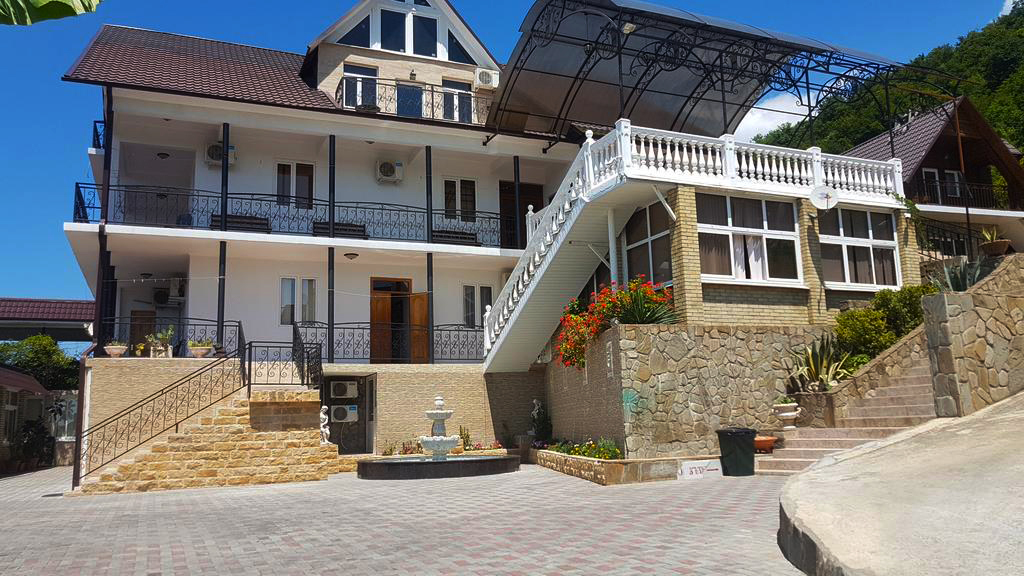 Размещение: «Эконом» 2-х, 3-х, 4-х местные номера с удобствами на этаже (ТВ, кондиционер, односпальные или двуспальные кровати, стол, стул, платяной шкаф,). «Стандарт» 2-х, 3-х, 4-х местные номера с удобствами (WC, душ, ТВ, холодильник, кондиционер, двуспальная кровать, прикроватные тумбы, стол, стул, платяной шкаф, доп. место - евро-раскладушка). Наличие балкона уточняется.Пляж:  5- 7 мин - галечный.  Питание: на территории гостиницы находится кафе с приемлемыми ценами и разнообразной кухней: русская кухня, кавказская кухня, диетическое питание.Дети: до 5 лет  на одном месте с родителями –9600 руб., до 12 лет скидка на проезд  – 200 руб.Стоимость тура на 1 человека (7 ночей)В стоимость входит: проезд на автобусе, проживание в номерах выбранной категории, сопровождение, страховка от несчастного случая. Курортный сбор за доп. плату.Выезд из Белгорода еженедельно по понедельникам.Хочешь классно отдохнуть – отправляйся с нами в путь!!!!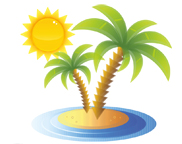 ООО  «Турцентр-ЭКСПО»                                        г. Белгород, ул. Щорса, 64 а,  III этаж                                                                                                            Остановка ТРЦ «Сити Молл Белгородский»     www.turcentr31.ru      т./ф: (4722) 28-90-40;  тел: (4722) 28-90-45;    +7-951-769-21-41РазмещениеЗаездыЭКОНОМЭКОНОМЭКОНОМСТАНДАРТСТАНДАРТСТАНДАРТСТАНДАРТСТАНДАРТСТАНДАРТСТАНДАРТРазмещениеЗаезды2-х, 3-х мест. с  удоб. на этаже4-х мест. с  удоб. на этажеДоп. местодети и взр. в 3-х и 4-х мест. (евро-раскладушка)без балконабез балконабез балконабез балконас балкономс балкономДоп. местодети и взр. в 3-х и 4-х мест. (евро-раскладушка)РазмещениеЗаезды2-х, 3-х мест. с  удоб. на этаже4-х мест. с  удоб. на этажеДоп. местодети и взр. в 3-х и 4-х мест. (евро-раскладушка)2-х мест.с удоб.3-х мест.с удоб.2-х комн.4-х мест.с удоб.Семейный4-х мест.с удоб.2-х мест.с удоб.3-х мест.с удоб.Доп. местодети и взр. в 3-х и 4-х мест. (евро-раскладушка)29.05.-07.06.1160010900102001425012900135501440017400153001160005.06.-14.06.1180011100104001445013100137501460017600155001180012.06.-21.06.1225011450104001565013800141001530018500160001200019.06.-28.06.1245011650106001595014000143001550018700162001200026.06.-05.07.1395012450106001795015700159001680020400175001220003.07.-12.07.1525013150109001940016950171001700021600183001240010.07.-19.07.1565013750112001980017500173001770021950190001260017.07.-26.07.1565013750112001980017500173001770021950190001260024.07.-02.08.1565013750112001980017500173001770021950190001260031.07.-09.08.1565013750112001980017500173001770021950190001260007.08.-16.08.1565013750112001980017500173001770021950190001260014.08.-23.08.1565013750112001980017500173001770021950190001260021.08.-30.08.1545013550110001960017300171001750021750188001240028.08.-06.09.1445013250108001810016600168001690020100170001220004.09.-13.09.1415013000108001780016100163001620019700167001220011.09.-20.09.1395012850106001750015750160001600019500165001200018.09.-27.09.13750126501040017200155501580015800193001630011800